General Permission Form – Toddler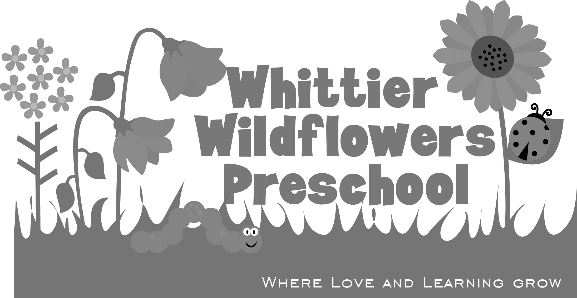 Child’s Name __________________________________________                 Date _____/_____/_____  I give permission for Whittier Wildflowers Preschool staff to change my child’s diaper as needed.  I give Whittier Wildflowers Preschool staff permission to use diaper cream as requested and provided by me when needed.                                        ___________________________________________Parent’s SignatureI give permission for Whittier Wildflowers Preschool to use hand sanitizer on my child when it’s not possible to wash at a sink.  I understand that the children will be closely supervised while using hand sanitizer.___________________________________________Parent’s Signature